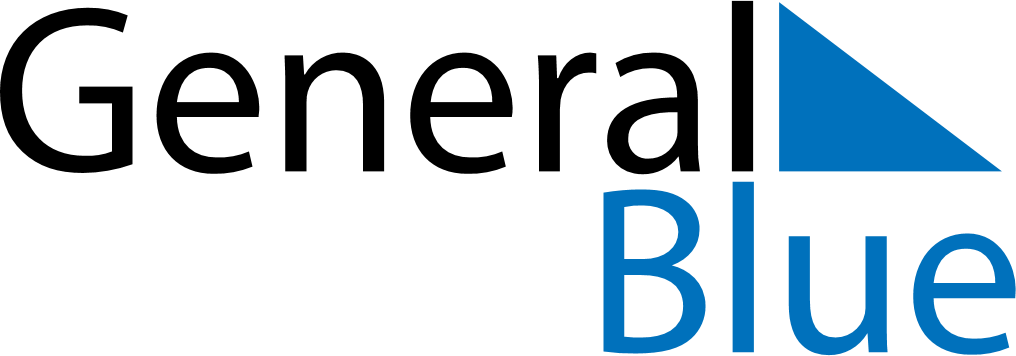 April 2024April 2024April 2024April 2024April 2024April 2024Parczew, Lublin, PolandParczew, Lublin, PolandParczew, Lublin, PolandParczew, Lublin, PolandParczew, Lublin, PolandParczew, Lublin, PolandSunday Monday Tuesday Wednesday Thursday Friday Saturday 1 2 3 4 5 6 Sunrise: 6:03 AM Sunset: 7:01 PM Daylight: 12 hours and 58 minutes. Sunrise: 6:00 AM Sunset: 7:02 PM Daylight: 13 hours and 1 minute. Sunrise: 5:58 AM Sunset: 7:04 PM Daylight: 13 hours and 5 minutes. Sunrise: 5:56 AM Sunset: 7:06 PM Daylight: 13 hours and 9 minutes. Sunrise: 5:54 AM Sunset: 7:07 PM Daylight: 13 hours and 13 minutes. Sunrise: 5:51 AM Sunset: 7:09 PM Daylight: 13 hours and 17 minutes. 7 8 9 10 11 12 13 Sunrise: 5:49 AM Sunset: 7:11 PM Daylight: 13 hours and 21 minutes. Sunrise: 5:47 AM Sunset: 7:13 PM Daylight: 13 hours and 25 minutes. Sunrise: 5:45 AM Sunset: 7:14 PM Daylight: 13 hours and 29 minutes. Sunrise: 5:42 AM Sunset: 7:16 PM Daylight: 13 hours and 33 minutes. Sunrise: 5:40 AM Sunset: 7:18 PM Daylight: 13 hours and 37 minutes. Sunrise: 5:38 AM Sunset: 7:19 PM Daylight: 13 hours and 41 minutes. Sunrise: 5:36 AM Sunset: 7:21 PM Daylight: 13 hours and 45 minutes. 14 15 16 17 18 19 20 Sunrise: 5:34 AM Sunset: 7:23 PM Daylight: 13 hours and 48 minutes. Sunrise: 5:32 AM Sunset: 7:24 PM Daylight: 13 hours and 52 minutes. Sunrise: 5:29 AM Sunset: 7:26 PM Daylight: 13 hours and 56 minutes. Sunrise: 5:27 AM Sunset: 7:28 PM Daylight: 14 hours and 0 minutes. Sunrise: 5:25 AM Sunset: 7:29 PM Daylight: 14 hours and 4 minutes. Sunrise: 5:23 AM Sunset: 7:31 PM Daylight: 14 hours and 8 minutes. Sunrise: 5:21 AM Sunset: 7:33 PM Daylight: 14 hours and 11 minutes. 21 22 23 24 25 26 27 Sunrise: 5:19 AM Sunset: 7:34 PM Daylight: 14 hours and 15 minutes. Sunrise: 5:17 AM Sunset: 7:36 PM Daylight: 14 hours and 19 minutes. Sunrise: 5:15 AM Sunset: 7:38 PM Daylight: 14 hours and 23 minutes. Sunrise: 5:13 AM Sunset: 7:39 PM Daylight: 14 hours and 26 minutes. Sunrise: 5:11 AM Sunset: 7:41 PM Daylight: 14 hours and 30 minutes. Sunrise: 5:09 AM Sunset: 7:43 PM Daylight: 14 hours and 34 minutes. Sunrise: 5:07 AM Sunset: 7:44 PM Daylight: 14 hours and 37 minutes. 28 29 30 Sunrise: 5:05 AM Sunset: 7:46 PM Daylight: 14 hours and 41 minutes. Sunrise: 5:03 AM Sunset: 7:48 PM Daylight: 14 hours and 44 minutes. Sunrise: 5:01 AM Sunset: 7:49 PM Daylight: 14 hours and 48 minutes. 